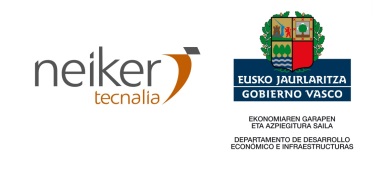 	Remitente (Veterinario)	PropietarioDatos de la ExplotaciónDatos de la manadaDatos del análisisControl oficial 			Autocontrol:	 			Otro: Nº Acta Tipo de control:  		Rutinario 		  Ambiental 		Confirmatorio: Otros (pienso/agua/antimicrobianos): Las muestras pertenecen a los planes de control de Salmonella spp.: 		Sí 		No Análisis solicitados *Los ensayos marcados no se encuentran amparados por la acreditación de ENAC Mediante la presente cesión, se autoriza a NEIKER a la utilización de las muestras en estudios anónimos de investigación y de validación de métodosClaves para completar el formulario:NOTA: La recepción de la muestra no implica la aceptación del pedido por parte de NEIKER. En ningún caso se proporcionarán las cenizas ni restos anatómicos de animales necropsiados o remitidos a NEIKER. El laboratorio asegura la confidencialidad en todas las fases de los trabajos.FORMULARIO PARA EL ENVÍO DE MUESTRAS DE HECES AVIARES Y AMBIENTALES  (SANIDAD ANIMAL)(Obligatorio completar todos los datos del formulario)Nº Registro: Fecha entrada: Nº Oferta: Nombre: NIF: Dirección: E-mail: Teléfono: Nombre: NIF: Dirección: E-mail: Teléfono: Código postal: Código REGA (ES+12 dígitos): Población avícola:Tipo explotación: Tipo explotación: Tipo de Producción: Tipo de Producción: Tipo de Producción: Tipo de Producción: Tamaño de la Explotación: Tamaño de la Explotación: Tamaño de la Explotación: Nº aves en la explotación: Nº aves en la explotación: Censo autorizado: Nº Naves: Nº Naves: Nº manadas: Nº manadas: Nº de ciclos de producción por nave y año: Nº de ciclos de producción por nave y año: Letra de la Nave (mayúscula): Letra de la Nave (mayúscula): Letra de la Nave (mayúscula): Letra de la Nave (mayúscula): Fecha Entrada: Fecha Entrada: Fecha Entrada: Fecha Entrada: Fecha Entrada: Sistema todo dentro todo fuera: Sí  No Sistema todo dentro todo fuera: Sí  No Nº animales: Nº animales: Edad aves muestreadas (semanas)1: Edad aves muestreadas (semanas)1: Edad aves muestreadas (semanas)1: Fecha esperada despoblación o sacrificio: Fecha esperada despoblación o sacrificio: Fecha esperada despoblación o sacrificio: Fecha esperada despoblación o sacrificio: Fecha esperada despoblación o sacrificio: Fecha esperada despoblación o sacrificio: Vacunaciones frente a Salmonella:    Sí    No  Vacunaciones frente a Salmonella:    Sí    No  Vacunaciones frente a Salmonella:    Sí    No  Vacunaciones frente a Salmonella:    Sí    No  Vacunaciones frente a Salmonella:    Sí    No  Tipo vacuna: Tipo vacuna: Tipo vacuna: Nombre comercial: Nombre comercial: Nombre comercial: Nombre comercial: Nombre comercial: Nombre comercial: Nombre comercial: Nombre comercial: Nº dosis /ave: Nº dosis /ave: Nº dosis /ave: Nº dosis /ave: Nº dosis /ave: Nº dosis /ave: Nº dosis /ave: Edad (es) de vacunación: Edad (es) de vacunación: Edad (es) de vacunación: Edad (es) de vacunación: Uso antimicrobianos: Sí (si no han respetado el periodo de supresión desde fin de aplicación    Sí (si no han respetado el periodo de supresión desde fin de aplicación    Sí (si no han respetado el periodo de supresión desde fin de aplicación    Sí (si no han respetado el periodo de supresión desde fin de aplicación    Sí (si no han respetado el periodo de supresión desde fin de aplicación    Sí (si no han respetado el periodo de supresión desde fin de aplicación    Sí (si no han respetado el periodo de supresión desde fin de aplicación    Sí (si no han respetado el periodo de supresión desde fin de aplicación    Sí (si no han respetado el periodo de supresión desde fin de aplicación    Sí (si no han respetado el periodo de supresión desde fin de aplicación    No (cuando han respetado el periodo de supresión)  No (cuando han respetado el periodo de supresión)  No (cuando han respetado el periodo de supresión)  No (cuando han respetado el periodo de supresión)  No (cuando han respetado el periodo de supresión)  No (cuando han respetado el periodo de supresión)  No (cuando han respetado el periodo de supresión)  No (cuando han respetado el periodo de supresión)  No (cuando han respetado el periodo de supresión)  No (cuando han respetado el periodo de supresión)  Principio activo:  Principio activo:  Principio activo:  Principio activo:  Principio activo:  Nombre comercial: Nombre comercial: Nombre comercial: Nombre comercial: Nombre comercial: Nombre comercial: Número dosis: Número dosis: Número dosis: Número dosis: Número dosis: Fecha fin de aplicación: Fecha fin de aplicación: Fecha fin de aplicación: Fecha fin de aplicación: Fecha fin de aplicación: Tipos de muestrasFecha de muestreo(dd/mm/aaaa)NºPeso/VolumenReferenciaMICROBIOLOGÍAMICROBIOLOGÍAMICROBIOLOGÍAMICROBIOLOGÍAMICROBIOLOGÍAMICROBIOLOGÍADeterminaciónMétodoProcedimientoDeterminaciónMétodoProcedimiento Salmonella spp.ISO 6579-1: 2017PEC/EN/S-242 Serotipado Salmonella spp.*AglutinaciónPEC/OP/S-177 S. Typhimurium monofásica*PCRPEC/EN/S-280PARASITOLOGÍAPARASITOLOGÍAPARASITOLOGÍAPARASITOLOGÍAPARASITOLOGÍAPARASITOLOGÍA Coprológico*RecuentoPEC/EN/S-097 Ectoparásitos*ExamenPEC/OP/S-111ALIMENTOS CONSUMO ANIMALALIMENTOS CONSUMO ANIMALALIMENTOS CONSUMO ANIMALALIMENTOS CONSUMO ANIMALALIMENTOS CONSUMO ANIMALALIMENTOS CONSUMO ANIMAL Salmonella spp.ELFAPEC/EN/S-291 Coliformes y E. coli*Recuento NMPPEC/EN/S-054 Cl. perfringens*RecuentoPEC/EN/S-051 Hongos*RecuentoPEC/EN/S-056 Enterobacterias*RecuentoPEC/EN/S-137 Listeria sp.*DetecciónPEC/EN/S-155AGUASAGUASAGUASAGUASAGUASAGUAS Salmonella spp.*DetecciónPEC/EN/S-052 Coliformes y E. coli*Recuento NMPPEC/EN/S-057 Cl. perfringens*RecuentoPEC/EN/S-051 Estreptococos fecales*RecuentoPEC/EN/S-053Otros análisisDescripciónOtros análisisOtros análisisPoblación avícolaTipo ExplotaciónTipo ProducciónTipo VacunaTipo MuestrasReproductoras ligerasSelecciónEcológicoInactivadaCalzasReproductoras pesadasMultiplicaciónCamperoVivaHeces frescasPonedorasRecríaSueloVíscerasPollos engordeProducciónJaulaMeconioPavos engordeConvencionalFondos de cajaPavos reproductoresExtensivo en interiorPolvoCampero tradicionalToallitasCampero en total libertadGamuzaPiensoAguaOBSERVACIONES:Firma del cliente (obligatoria): Fecha: 